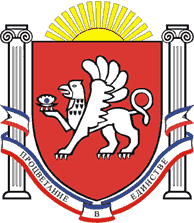 РЕСПУБЛИКА    КРЫМРАЗДОЛЬНЕНСКИЙ  РАЙОНАДМИНИСТРАЦИЯ   БЕРЕЗОВСКОГО  СЕЛЬСКОГО ПОСЕЛЕНИЯПОСТАНОВЛЕНИЕ28 июля 2017 г.                  	        с. Березовка                                        № 127Об утверждении  проекта постановления « О внесении изменений в Требования к размещению нестационарных торговых объектов на территории Березовского сельского поселения и специализации торговой деятельности, утвержденные постановлением Администрации Березовского сельского поселения от 29.12.2016 г. № 277».В соответствии с Федеральным законом от 28.12.2009 года № 381-ФЗ «Об основах государственного регулирования торговой деятельности в Российской Федерации», постановлением Совета министров Республики Крым от 11.07. 2017 г. № 356 « О внесении изменений в постановление Совета министров Республики Крым от 23 августа 2016 № 402 »                                                   ПОСТАНОВЛЯЮ:1.  Утвердить  проект постановления «  О внесении изменений в Требования к размещению нестационарных торговых объектов на территории Березовского сельского поселения и специализации торговой деятельности, утвержденные постановлением Администрации Березовского сельского поселения от 29.12.2016 г. № 277». 2.  Направить проект постановления «О внесении изменений в Требования к размещению нестационарных торговых объектов на территории Березовского сельского поселения и специализации торговой деятельности, утвержденные постановлением Администрации Березовского сельского поселения от 29.12.2016 г. № 277» в прокуратуру Раздольненского района для осуществления правовой оценки на предмет соответствия действующему  законодательству. 	3. Настоящее постановление подлежит обнародованию путем размещения на информационном стенде Березовского  сельского поселения расположенного по адресу: с. Березовка ул. Гагарина 52 и на официальном сайте Администрации  Березовского сельского  поселения  (http://berezovkassovet.ru/).          4.  Настоящее постановление вступает в силу  со дня обнародования.          5. Контроль за исполнением настоящего постановления оставляю за собой.Председатель Березовского сельскогосовета – глава АдминистрацииБерезовского сельского поселения				                           А.Б.Назар                                           Приложение 1                                                                   к постановлению Администрации                                                                  Березовского сельского поселения         от 28.07.2017 г.  № 127                                                                                               ПРОЕКТРЕСПУБЛИКА КРЫМРАЗДОЛЬНЕНСКИЙ РАЙОНАДМИНИСТРАЦИЯ БЕРЕЗОВСКОГО СЕЛЬСКОГО ПОСЕЛЕНИЯПОСТАНОВЛЕНИЕ00.00.2017 г.                               с. Березовка                                              № 000О внесении изменений в Требования к размещению нестационарных торговых объектов на территории Березовского сельского поселения и специализации торговой деятельности, утвержденные постановлением Администрации Березовского сельского поселения от 29.12.2016 г. № 277В соответствии с Федеральным законом от 28.12.2009 года № 381-ФЗ «Об основах государственного регулирования торговой деятельности в Российской Федерации», постановлением Совета министров Республики Крым от 11.07. 2017 г. № 356 "О внесении изменений в постановление Совета министров Республики Крым от 23 августа 2016 № 402 » ПОСТАНОВЛЯЮ:1. Внести следующие изменения в Требования к размещению нестационарных торговых объектов на территории Березовского сельского поселения и специализации торговой деятельности, утвержденные постановлением Администрации Березовского сельского поселения от 29.12.2016 г. № 277:1.1. пункт 2.6 изложить в следующей редакции:« 2.6. Образцы всех находящихся в продаже товаров должны быть снабжены единообразными и четко оформленными ценниками или прейскурантами в соответствии с требованиями постановления Правительства Российской Федерации от 19 января 1998 года № 55 «Об утверждении Правил продажи отдельных видов товаров, перечня товаров длительного пользования, на которые не распространяется требование покупателя о безвозмездном предоставлении ему на период ремонта или замены аналогичного товара, и перечня непродовольственных товаров надлежащего качества, не подлежащих возврату или обмену на аналогичный товар других размера, формы, габарита, фасона, расцветки или комплектации».    1.2.  дополнить пунктом 2.23 следующего содержания:« В случае размещения на НТО вывески или иной конструкции, содержащей информацию рекламного характера, владельцы НТО обязаны получить разрешение на установку и эксплуатацию объектов наружной рекламы и информации в предусмотренном законодательством порядке».2. Обнародовать данное постановление на информационном стенде Администрации Березовского сельского поселения, расположенного по адресу: с. Березовка, ул. Гагарина 52 и  на официальном сайте Администрации в сети Интернет http://berezovkassovet.ru/.3. Постановление вступает в силу с момента его подписания.4. Контроль за исполнением настоящего постановления оставляю за собой.Председатель Березовского сельскогосовета - глава АдминистрацииБерезовского сельского поселения				                           А.Б.Назар